Spécification technique –api-adminsupport d’une solution open source d’ENT pour les EPLEde la région Île-de-France
Spécification Technique api-admin	Auteur 	: 	Version	: 1.1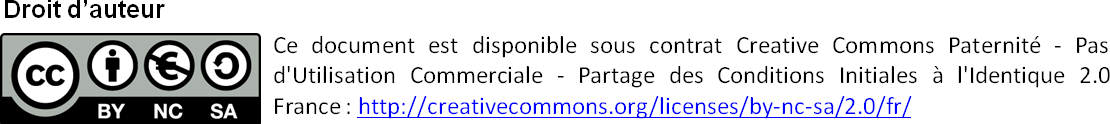 Gestion des changements de versionCe tableau gère les modifications apportées au document au-delà de sa version initiale. Les petites modifications de type erreurs de frappe ou changements de syntaxe ne font pas l’objet d’un suivi. Toute nouvelle version du document ne conserve pas systématiquement les changements apportés lors de la version précédente.SommaireObjet du document	51.	Fonctionnalités proposées par l’api	51.1.	Objectif	51.2.	Grandes lignes fonctionnelles	52.	Découpage de l’api	62.1.	Découpage technique	62.2.	Découpage fonctionnel des business	62.2.1.	Parties métier communes aux différents modules	62.2.2.	Paramétrage individuel de chaque module	72.2.3.	Gestion des erreurs et des logs	72.2.4.	Suivi de l’alimentation de l’annuaire de l’ENT	82.2.5.	Services tiers en SSO	92.2.6.	Autres	93.	Modèle de données de la base admin	93.1.	Parties communes aux différents modules	103.1.1.	Activation des services	103.1.1.	Logiciels de vie scolaire	113.1.2.	Droits d’accès aux services	113.1.3.	Page publique	123.2.	Paramétrage individuel de chaque module	133.2.1.	Cahier de texte	133.2.1.	Espace de stockage	133.2.2.	Page blanche (web-annuairepb)	143.2.3.	Messagerie	143.2.4.	Serveur ftp	153.2.5.	Logo	153.2.6.	Visionneuses et outils bureautiques	163.3.	Gestion des erreurs et des logs	163.3.1.	Les demandes et leur référentiel	163.3.2.	Journalisation	173.3.1.	Support JIRA	183.4.	Suivi de l’alimentation de l’annuaire de l’ENT	183.5.	Services tiers en SSO	193.5.1.	Ressources numériques	193.5.1.	Orientation	203.6.	Autres	203.6.1.	Xiti	204.	Fonctionnement sous-jacent de l’api	214.1.	Performances et bonne utilisation	214.2.	Configuration de l’api	214.2.1.	Les paramètres de configuration spécifiques	214.2.2.	Dépendances maven spécifiques	214.3.	Gestion des accès à un service	214.3.1.	AccesGestionDto	224.3.2.	sauvegarderBlogDto	224.3.3.	getBlogDtoParEtablissement	244.4.	Gestion des services	26Objet du document Le but de ce document est de décrire l’api-admin de l’ENT selon ces quatre aspects :Les fonctionnalités  proposées par l’apiLe découpage techniqueLe modèle de la base de donnéesLes parties complexes de l’apiFonctionnalités proposées par l’apiObjectifL’api-admin est une api du socle de l’ENT, elle regroupe tous les traitements d’accès et règles de gestion concernant les données de la base d’administration, qui sont principalement les données de paramétrages des services saisies par la console. L’api-admin permet :les traitements d’accès et règles de gestion concernant les données de la base d’administrationla modification de données principalement par la console d’adminla consultation des infos de la base admin par les modules via api-portailGrandes lignes fonctionnellesL’api-admin permet de :créer/modifier/consulter les droits d’accès aux différents modulesconsulter la liste des services d’un établissementinitialiser les services sur un établissementactiver/désactiver les services facultatifs d’un établissementactiver/désactiver la page publique d’un établissementgérer les services tiersparamétrer les services dans la console d’administrationDécoupage de l’apiDécoupage techniqueLe découpage en couches business et dao suit les normes de développement définies pour l’ensemble de l’ENT. Le détail de ce fonctionnement est décrit dans le guide de développement général et back-office.La couche business est directement utilisable par les modules intégrant l’api. L’api-admin a sa base de données propre.Découpage fonctionnel des businessParties métier communes aux différents modulesServicesCategorieBusiness gère l’activation des modules :ActivationDésactivationConsultation des services actifs par établissementConsultation de la liste complète des catégoriesConsultation des catégories de services par établissementLien service/vue ria-admin-ihmLa liste des logiciels vie scolaireLe cahier de texte d’un établissementAccesGestionServiceBusiness gère les droits sur les modules :Pour la console d’administration, des méthodes de gestion des droits d’accès aux modules et des profils gestionnaires de modulePour les modules, des méthodes de consultation de ces droits d’accèsPagePubliqueBusiness gère les méthodes liées au paramétrage de la page publique :Ajout/Suppression des éditeurs de page de publiqueAjout/Modification/Suppression de la page publique pour un établissementTest pour savoir si un service peut être sur la page publiqueTest pour savoir si une personne est éditeur page publiqueConsultation des paramètres de la page publiqueParamétrage individuel de chaque moduleChacun de ces business regroupe des méthodes à la fois de paramétrage par la console d’admin, et de consultation de ces paramètres par le module concerné.Certains modules n’apparaissent pas ici car ils n’ont pas de paramétrage spécifique.BureauNumeriqueBusiness : des méthodes pour l’espace de travail, par rapport à l’espace de stockageCommunicationMessagerieBusiness :s’occupe des paramètres de la messagerieCommunicationBusiness :paramétrage des droits pour le module web-annuaire et le chat qui concernent des données de personnesGestionRessourcesBusiness :paramétrage du module gestion de ressources, c'est-à-dire la réservation de matérielServeurFTPAdminBusiness :paramétrage pour les serveurs d’accès distant FTP des établissementsLogoBusiness :Paramétrage du module web-logos :Ajout/Modification/Suppression d’un logo pour un établissementConsultation de la liste complète des logos d’un établissement Consultation de la liste des logos « visibles » par le moduleSignetPorteurBusiness :les méthodes pour les signets par défaut d’un porteur, c'est-à-dire le module visionneuse et outils bureautiques.A noter que ce module  possède des tables dans la base admin en prévision d’une future évolution pour rendre le module visionneuse et outils bureautiques modifiable par la console d’admin.Gestion des erreurs et des logsDemandeBusiness gère les méthodes de la remontée d’incident par les utilisateurs, pour l’admin et le module web-incident :Ajout pour le module web-incidentAjout/Modification/Suppression et consultation pour la console d’administrationConsultation par critères pour la console d’administrationConsultation des incidents par le journalJournalBusiness :Consultation du journal des logsAjout dans le journalReferentielBusiness s’occupe de la consultation des tables de référentiels pour le module de gestion des demandes :Etat des demandesType de demandeLa liste des servicesJiraAdministrationBusiness gère les méthodes liées au support JIRA qui est accessible depuis la console d’admin :Ajout/Consultation des identifiants jira d’un userActivation/Désactivation du support sur un établissementTest pour savoir si le support jira est activé sur le porteurIl ne s’occupe pas des appels en web-service à jira (délégués à l’api-jira).Suivi de l’alimentation de l’annuaire de l’ENTAfin que le traitement d’alimentation automatique prenne en compte les bons lots d’établissements dans les fichiers xml des académies, il faut déclarer dans la console d’administration les établissements à déployer.Des fichiers de déploiement permettent de déclarer une liste d’établissements en une seule fois.EtablissementAdminBusiness :Ajout d’un établissement à déployerTest de l’existence d’un établissementFichierDeploiementBusiness :Ajouter/Modifier/Consulter les infos des fichiers de déploiement.Il ne gère pas le contenu des fichiers de déploiement mais les infos annexes :Nom AcadémieEtablissementChargé ou non dans l’entServices tiers en SSOOrientationBusiness traite les méthodes liées à la page orientation :Ajout/Modification/Suppression et  consultation de liens de la page orientationAjout/Modification/Suppression et  consultation de messages de la page orientationRessourceBusiness :La consultation de la liste des ressources service tiers, vie scolaire et BCDILa consultation de la liste des ressources accessibles service tiers, vie scolaire et BCDILa gestion des abonnements pour service tiers, vie scolaire et BCDIAutresXitiBusiness regroupe les méthodes pour les statistiques centralisées par l’outil XITI de la région.Modèle de données de la base adminPour des facilités de lecture le modèle a été séparé par domaine fonctionnel.Le principal lien entre ces domaines est la table ETABLISSEMENT, car la plupart des données se consultent et se gèrent par établissement :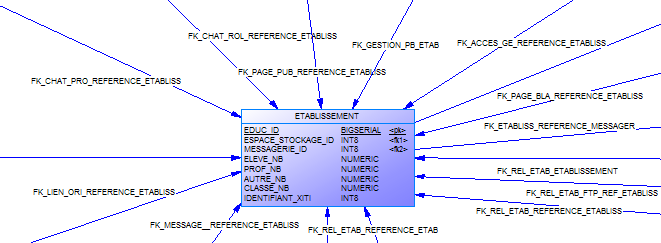 Parties communes aux différents modules Activation des services 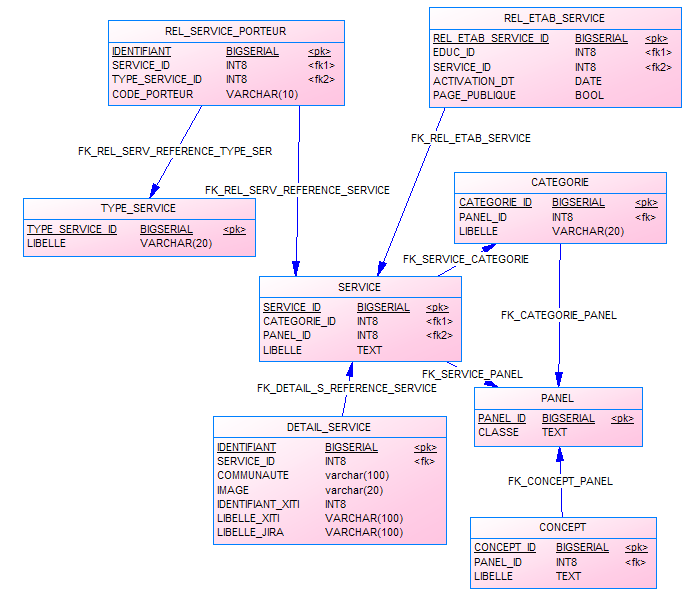 Ces tables regroupent les infos concernant les services et les catégories, et leurs relations entre eux et avec un établissement et les panels de ria-admin-ihm pour les vues de  l’ihm.La table rel_etab_service a une relation avec etablissement. Le business pour ces tables est ServicesCategorieBusiness.Logiciels de vie scolaire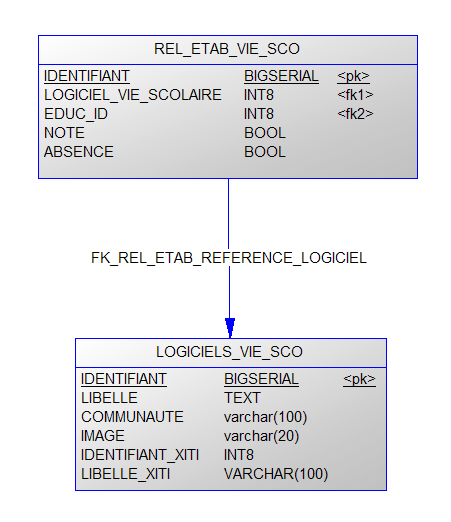 Ces tables sont les données pour les logiciels de vie scolaire.La table rel_etab_vie_sco a une relation avec etablissement. Le business qui se base sur ces tables est ServicesCategorieBusiness.Droits d’accès aux services 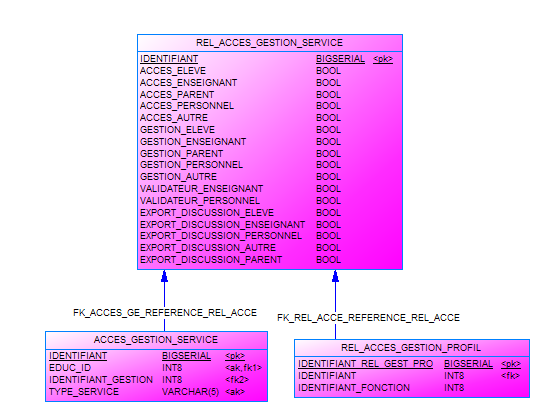 Ce sont les tables qui gèrent les accès aux services par profil, et les droits de gestion par profil pour un service et un établissement.La table acces_gestion_service a une relation avec etablissement.Le business associé est AccesGestionServiceBusiness.Page publique 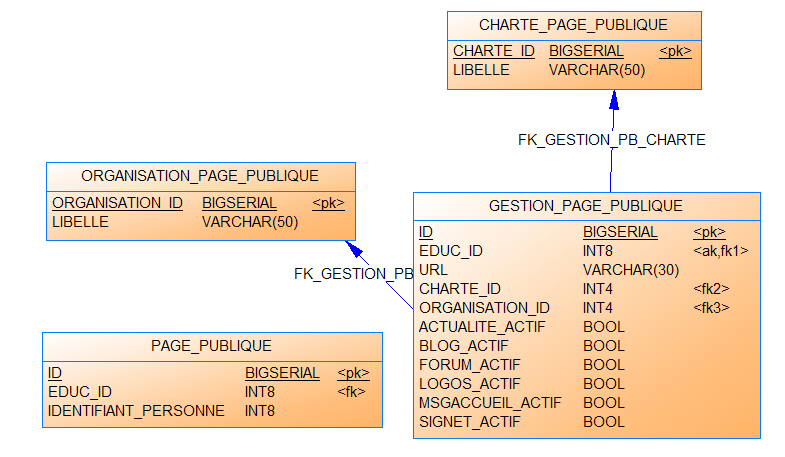 Ces tables sont liées à la gestion des pages publiques. Les tables page_pubique et gestion_page_publique ont une relation avec etablissement.Leur business est PagePubliqueBusiness.Paramétrage individuel de chaque module Cahier de texte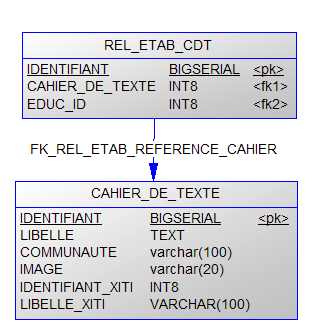 Ces tables sont les tables pour le module cahier de texte. La table rel_etab_cdt a une relation avec etablissement.Le business est ServicesCategorieBusiness.Espace de stockage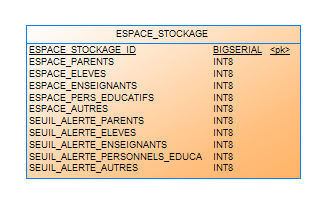 Cette table contient les données de paramétrage des espaces de travail.Son business est BureauNumeriqueBusiness.Page blanche (web-annuairepb)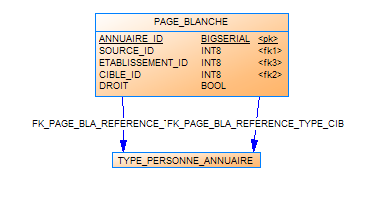 Ces deux tables concernent les pages blanches, en particulier les droits de consultation par profil aux pages blanches.La table page_blanche a une relation avec etablissement. Le business est CommunicationBusiness.Messagerie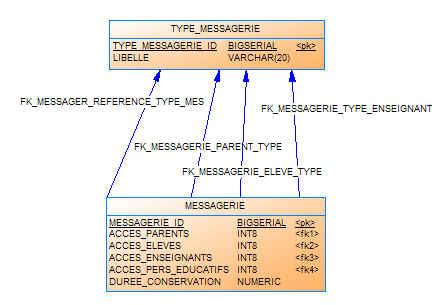 Ces deux tables sont les tables pour les droits d’accès à la messagerie. Le business associé est CommunicationMessagerieBusiness.Serveur ftp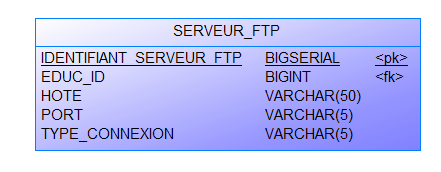 Cette table sert pour le module ftp, il permet de connaitre l’url du serveur distant d’un établissement.Le business de cette table est ServeurFTPAdminBusiness.La table a une relation avec etablissement.Logo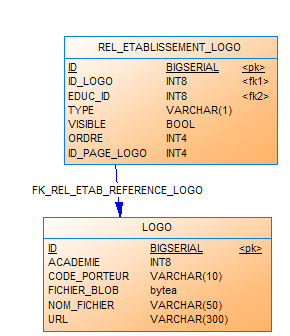 Ce sont les tables de logo et  leur relation avec un établissement pour le module logo.Il n’y a pas d’autres tables spécifiques et d’autre base pour le module logo. La table rel_etablissement_logo a une relation avec etablissement.Le business est LogoBusiness.Visionneuses et outils bureautiques 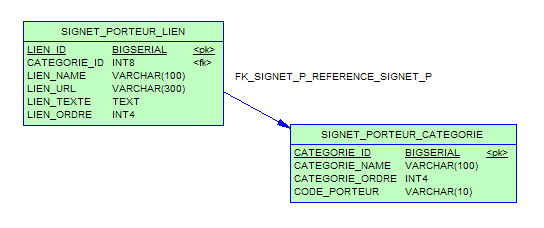 Ces tables sont l’ensemble des tables spécifiques pour le module « Visionneuse et outils bureautiques », il n’y a pas d’autre base de données pour ce module.Le business est SignetPorteurBusiness.Gestion des erreurs et des logsLes demandes et leur référentiel Ces tables s’occupent des demandes et de leur référentiel.Le business DemandeBusiness s’occupe de la table demande et demandeur.A noter que la table « demande » a deux relations supplémentaires :avec la table serviceavec la table etablissementLes autres tables sont des tables de référentiel, et la consultation est effectuée par le business ReferentielBusiness.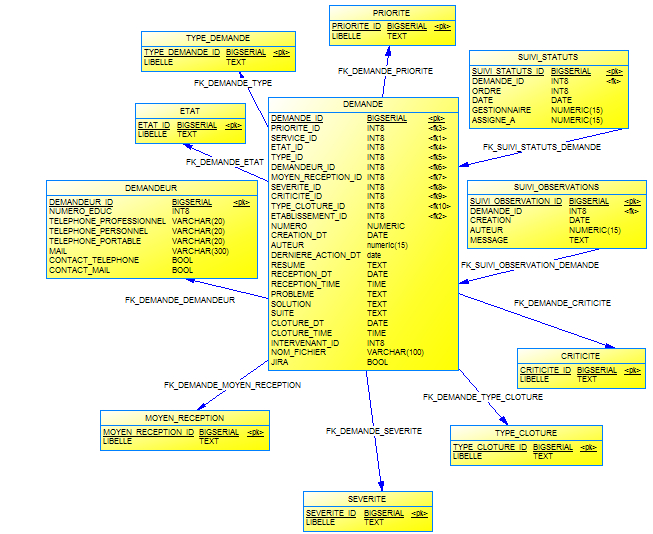 Journalisation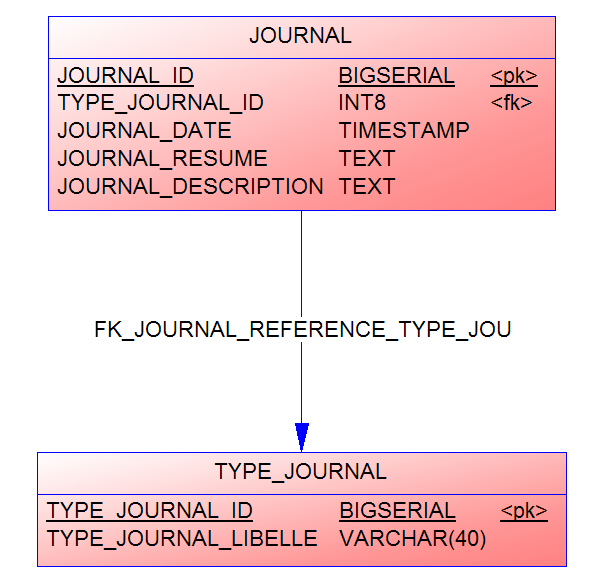 Ce sont les tables pour la journalisation.Le business associé est JournalBusiness.Support JIRACes tables servent pour le support JIRA, elles contiennent les infos des utilisateurs JIRA, et l’activation du support JIRA pour un établissement et un porteur.Ces tables sont utiles pour le business JiraAdministrationBusiness.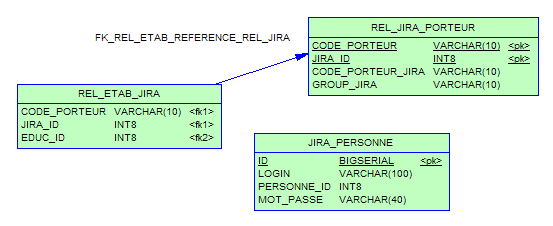 La table  rel_etab_jira a une relation avec la table etablissement.Suivi de l’alimentation de l’annuaire de l’ENTCette table regroupe les infos des fichiers de déploiement.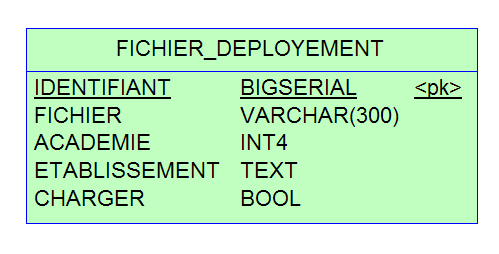 Le business de cette table est FichierDeploiementBusiness.Services tiers en SSORessources numériques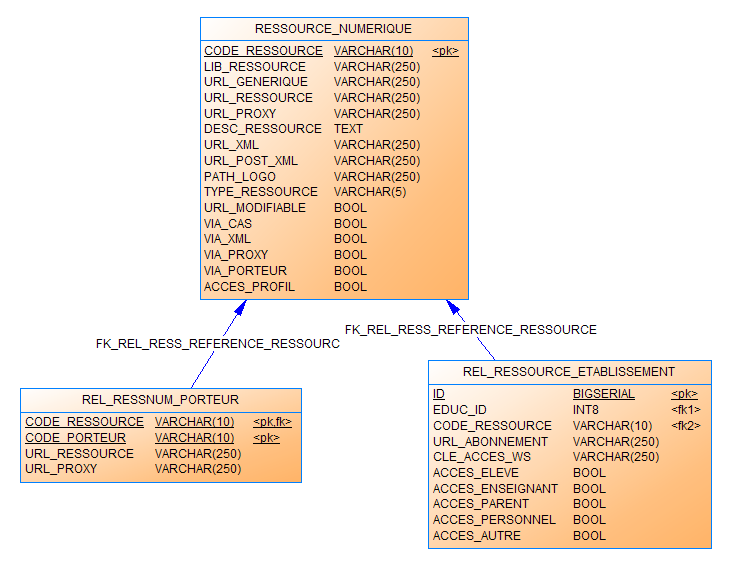 Ces tables sont les tables des ressources numériques, elles gèrent les services tiers, bcdi, et vie scolaire et leurs relations avec un établissement et un porteur.La table « rel_ressource_etablissement » a une  relation supplémentaire avec la table etablissement. Le business pour ces tables est RessourceBusiness.OrientationCes deux tables sont pour la page orientation, les liens et les messages sur cette page.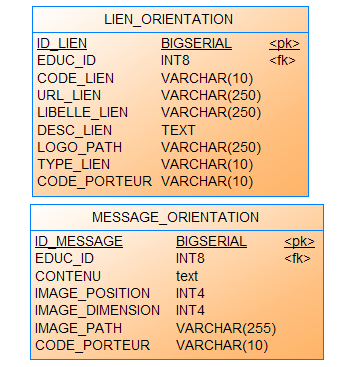 Les deux tables ont une relation avec etablissement.Leur business est OrientationBusiness.AutresXitiCes tables s’occupent de xiti, leur business est XitiBusiness.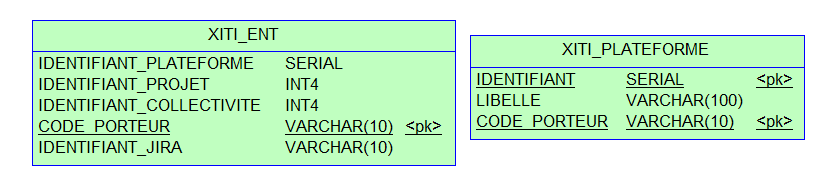 Fonctionnement sous-jacent de l’apiPerformances et bonne utilisation TODOConfiguration de l’apiLes paramètres de configuration spécifiquesIl n’y a pas de configuration spécifique pour cette api. Les seules propriétés dans le config.properties sont pour la définition de la base de données. Toutes les configurations (config, spring, dozer etc…) suivent les normes de développement ENT définies dans le guide de développement.Dépendances maven spécifiquesL’artifact correspondant à cette api est le suivant :<groupId>org.lilie.socle</groupId> <artifactId>api-admin</artifactId>Les dépendances de l’api ne sont pas spécifiques, ce sont simplement les librairies concernant les couches back-office des applications.Gestion des accès à un serviceD’un point de vue fonctionnel, c’est l’api-admin qui centralise les traitements permettant de :restreindre l’accès aux modules en fonction du profil de l’utilisateur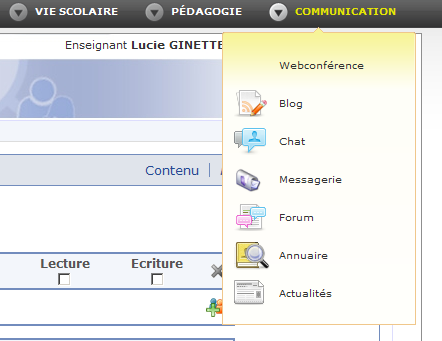 définir les profils et/ou fonctions possédant le rôle « gestionnaires de service »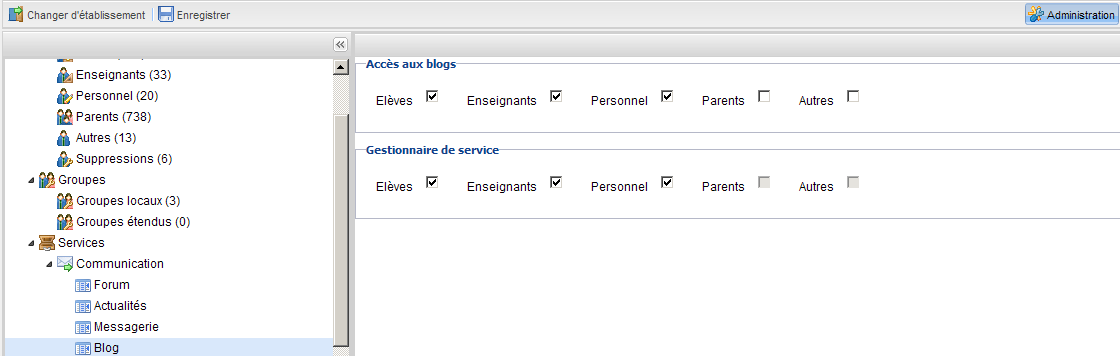 Ces paramètrages sont accessibles dans la console d’administration.Dans notre exemple, nous traiterons le cas du blog mais le comportement est globalement le même pour les autres services.Dans  le business AccesGestionServiceBusiness, on retrouve deux méthodes :Pour la sauvegarde des droits  void sauvegarderBlogDto(AccesGestionDto blogDto)Pour la récupération de ces droitsAccesGestionDto getBlogDtoParEtablissementL’objet utilisé pour le transfert de ces données est AccesGestionDto. Cet objet est commun à tous les services.AccesGestionDtoCe DTO contient trois types de droits :droit d’accès à un servicedroit de gestionnaire de servicedroit d’export des données d’un serviceChacun de ces droits est décliné par profil (eleve, enseignant, autre, personnel et parent).Ces informations se présentent par un boolean par type de droit et par profil.De plus le personnel peut être géré plus finement, par  fonction.sauvegarderBlogDtoCette méthode enregistre les infos dans la table rel_acces_gestion_service/**     * Methode permettant d'enregistrer les données blog dans la base.     * @param blogDto le dto blog     * @throws ServiceTechniqueException :     * @throws ServiceFonctionnelleException :     */    public void sauvegarderBlogDto(AccesGestionDto blogDto)            throws ServiceTechniqueException, ServiceFonctionnelleException {        LOGGER.debug("entree dans la methode");        try {            sauvegarder(adapter.map(blogDto, AccesGestionService.class), Constantes.TYPE_SERVICE_BLOG);        } catch (ServiceFonctionnelleException dfe) {            throw dfe;        } catch (ServiceTechniqueException dte) {            throw dte;        } catch (Exception e) {            throw new ServiceTechniqueException(e.getMessage(), e);        }    }        }    }Chaque service a une méthode particulière qui appelle une méthode générique sauvegarder  avec en paramètre le service concerné.La méthode générique :/**     * Sauvegarde du pojo AccesGestionService     * @param accesGestionServiceCommun AccesGestionService     * @param typeStr type de service     * @throws ServiceTechniqueException leve une exception technique     * @throws ServiceFonctionnelleException leve une exception fonctionnelle     */    private void sauvegarder(AccesGestionService accesGestionServiceCommun, String typeStr)            throws ServiceTechniqueException, ServiceFonctionnelleException {        LOGGER.debug("entree dans la methode");        try {            AccesGestionService accesGestionService = accesGestionServiceDao                    .getAccesGestionServiceParEtablissement(accesGestionServiceCommun.getEtablissementId(), typeStr);            if (accesGestionService == null) {                accesGestionServiceDao.ajouterAccesGestionServiceParEtablissement(                                      accesGestionServiceCommun.getEtablissementId(), typeStr);            } else {                accesGestionServiceCommun.setTypeService(typeStr);                accesGestionServiceDao.majAccesGestionService(accesGestionServiceCommun);            }        } catch (DaoFonctionnelleException dfe) {            LOGGER.info(dfe.getMessage());            throw new ServiceFonctionnelleException(dfe.getErrorCode(), dfe.getMessage());        } catch (DaoTechniqueException dte) {            LOGGER.error(dte.getMessage());            throw new ServiceTechniqueException(dte.getMessage(), dte);        } catch (Exception e) {            LOGGER.error(e.getMessage(), e);            throw new ServiceTechniqueException(e.getMessage(), e);        }    }Les services en paramètres sont des constantes définies dans « /api-admin/src/main/java/org/lilie/socle/api/admin/utils/Constantes.java »    public static final String TYPE_SERVICE_BLOG = "blogs";getBlogDtoParEtablissementCette méthode récupère les infos utilisées pour savoir si le service doit être affiché dans le menu du portail et dans le service pour savoir si le profil connecté est gestionnaire.    /**     * Methode recuperant les données blog par rapport à l'id de l'etablissement     * @param educId id de l'etablissement     * @return blogDto le dto blog de l'etablissement     * @throws ServiceTechniqueException :     * @throws ServiceFonctionnelleException :     */    public AccesGestionDto getBlogDtoParEtablissement(long educId)            throws ServiceTechniqueException, ServiceFonctionnelleException {        LOGGER.debug("entree dans la methode");        try {            return adapter.map(getAccesGestionServiceParEtablissement(educId, Constantes.TYPE_SERVICE_BLOG),                               AccesGestionDto.class);        } catch (ServiceFonctionnelleException dfe) {            throw dfe;        } catch (ServiceTechniqueException dte) {            throw dte;        } catch (Exception e) {            throw new ServiceTechniqueException(e.getMessage(), e);Chaque service a une méthode particulière qui appelle une méthode générique getAccesGestionServiceParEtablissement avec en paramètre le service concerné.    /**     * Recupere le pojo AccesGestionService par etablissement et par type     * @param etablissementId identifiant de l'etablissement     * @param typeStr type de service     * @return AccesGestionService     * @throws ServiceTechniqueException leve une exception technique     * @throws ServiceFonctionnelleException leve une exception fonctionnelle     */    private AccesGestionService getAccesGestionServiceParEtablissement(Long etablissementId, String typeStr)        throws ServiceTechniqueException, ServiceFonctionnelleException {        try {            AccesGestionService accesGestionServiceDto = accesGestionServiceDao                                .getAccesGestionServiceParEtablissement(etablissementId, typeStr);            if (accesGestionServiceDto == null) {                accesGestionServiceDto = new AccesGestionService();                accesGestionServiceDto.setEtablissementId(etablissementId);                accesGestionServiceDto.setTypeService(typeStr);                sauvegarder(accesGestionServiceDto, typeStr);                accesGestionServiceDto = accesGestionServiceDao                           .getAccesGestionServiceParEtablissement(etablissementId, typeStr);            }            return accesGestionServiceDto;        } catch (DaoFonctionnelleException dfe) {            LOGGER.info(dfe.getMessage());            throw new ServiceFonctionnelleException(dfe.getErrorCode(), dfe.getMessage());        } catch (DaoTechniqueException dte) {            LOGGER.error(dte.getMessage());            throw new ServiceTechniqueException(dte.getMessage(), dte);        } catch (Exception e) {            LOGGER.error(e.getMessage(), e);            throw new ServiceTechniqueException(e.getMessage(), e);        }    }Gestion des servicesComme vu dans la console d’administration,  l’arbre des services d’un établissement est dynamique.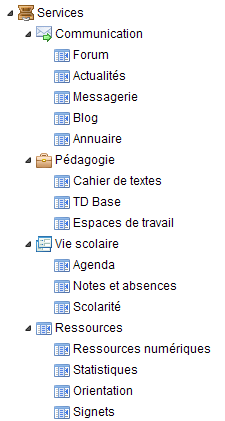 La relation entre la vue du service et le bouton de chaque service est faite grâce à l’api-admin et la méthode getClasse.    /**     * Retourne la classe d'un panel     * @return la classe correspondant au panel_id     * @param panelIdInt panel id      * @throws ServiceTechniqueException : exception technique de la couche metier     * @throws ServiceFonctionnelleException : exception fonctionnelle de la couche metier     */    public String getClasse(int panelIdInt)    throws ServiceTechniqueException, ServiceFonctionnelleException {        try {            return servicesCategorieDao.getClasse(panelIdInt);        } catch (DaoFonctionnelleException dfe) {            LOGGER.info(dfe.getMessage());            throw new ServiceFonctionnelleException(dfe.getErrorCode(), dfe.getMessage());        } catch (DaoTechniqueException dte) {            LOGGER.error(dte.getMessage());            throw new ServiceTechniqueException(dte.getMessage(), dte);        } catch (Exception e) {            LOGGER.error(e.getMessage(), e);            throw new ServiceTechniqueException(e.getMessage(), e);        }	    }	Cette méthode utilise la table « panel »  qui associe à un panel une classe.Par exemple pour blog :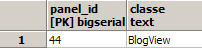 Extrait de ria-admin-ihm pour exemple :					    /**     * Execute commande     * @param notification notification     */    public void execute(INotification notification) {        Vue2Mediator vue2Mediator = (Vue2Mediator) getFacade().retrieveMediator(Vue2Mediator.class.getName());        WorkbenchMediator workbenchMediator = (WorkbenchMediator) getFacade()                .retrieveMediator(WorkbenchMediator.class.getName());        Vue2View view = getClasse(notification.getBody().toString());Donc grâce à l’id du panel on retrouve la vue recherchée, en passant par l’api-admin et la méthode getClasse.VersionDateRédacteurObjet de la mise à jour1.0FCARInitialisation du document1.126/07/2011MMAURemaniement